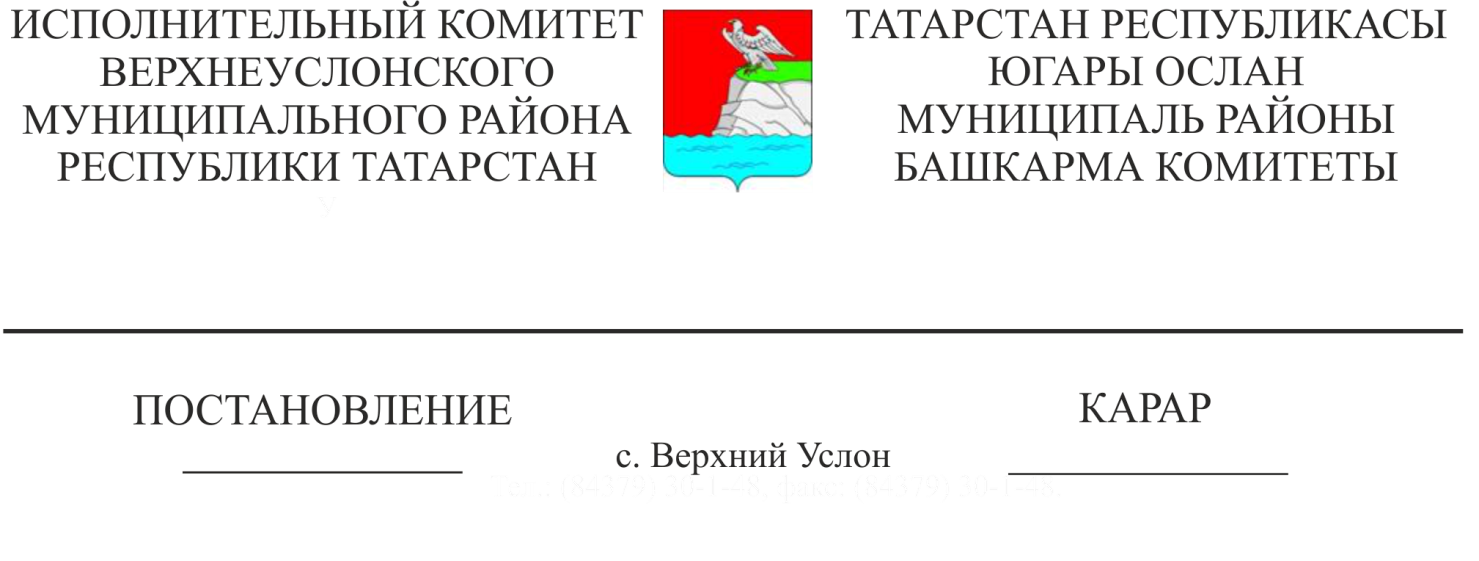 Югары Ослан муниципаль районы Башкарма комитеты җитәкчесенең «2015-2020 елларга Татарстан Республикасы Югары Ослан муниципаль районында коррупциягә каршы сәясәтне гамәлгә ашыру» муниципаль программасын раслау турында» 2014 елның 26 ноябрендәге №1737   карарына үзгәрешләр кертү турындаРоссия Федерациясе Президентының «2018-2020 елларга коррупциягә каршы торуның милли планы турында» 2019 елның 17 июнендәге №497   Указын үтәү йөзеннән Югары Ослан муниципаль районы Башкарма комитеты КАРАР БИРӘ: 1.	Югары Ослан муниципаль районы Башкарма комитеты җитәкчесенең 26.11.2014 ел, №1737 карары белән расланган «2015-2021 елларга Татарстан Республикасы Югары Ослан муниципаль районында коррупциягә каршы сәясәтне гамәлгә ашыру» муниципаль программасына түбәндәге үзгәрешләрне кертергә:1.1. «2015 -2020 елларга Татарстан Республикасы Югары Ослан муниципаль районында коррупциягә каршы сәясәтне гамәлгә ашыру муниципаль программасы»   исемендә (алга таба– Программа),  «2015 – 2021» саннарын  «2015 – 2022» саннары белән алыштырырга;1.2 Программа паспортында:  «Программаның исеме» юлында «2015 – 2021» саннарын «2015 – 2022» саннары белән алыштырырга; «Программаны тормышка ашыру вакыты һәм этаплары» юлында «2015 – 2021» саннарын «2015 – 2022» саннары белән алыштырырга;1.3. III кисәктә Программа чаралары исемлегендә «2022» баганасын өстәргә. 2. «2015-2021 елларга Татарстан Республикасы Югары Ослан муниципаль районында коррупциягә   каршы   сәясәтне  гамәлгә  ашыру» программасы текстын яңа     редакциядә   (1 нче кушымта) расларга.     3.	Әлеге карарны Югары Ослан муниципаль районының рәсми сайтында һәм Татарстан Республикасының хокукый мәгълүмат рәсми порталында урнаштырырга.4.  Әлеге карарның үтәлешен контрольдә тотуны үземә калдырам.Башкарма комитеты җитәкчесе                                                                В.С.ТимиряевТатарстан РеспубликасыЮгары Ослан муниципаль районы Башкарма комитетының №  956,  26.09.2019 ел карары белән                                       РАСЛАНГАН2015-2022 елларга Татарстан Республикасы Югары Ослан муниципаль районында коррупциягә каршы сәясәтне гамәлгә ашыру программасыПАСПОРТЫ                                                        КЕРЕШ     Әлеге Программа«Татарстан Республикасында коррупциягә каршы көрәш турында» 2006  елның 4 маендагы №34-ТРЗ   Татарстан Республикасы Законының 9 маддәсен үтәү йөзеннән һәм Татарстан Республикасы Министрлар Кабинетының «2015 – 2021  елларга Татарстан Республикасында коррупциягә каршы сәясәтне гамәлгә ашыру «Дәүләт программасын раслау турында» 2014 елның 19 июлендәге №512    карары нигезендә эшләнгән.    Программа концептуаль рәвештә федераль һәм республика дәрәҗәсендә гамәлгә ашырыла торган коррупциягә каршы көрәш чаралары системасы белән бәйле һәм муниципаль дәрәҗәдә коррупциягә каршы эшне оештыруда программалы-максатчан методны куллану алшартларын булдыра.I. ПРОГРАММА  АЛАРНЫ  ЧИШҮГӘ  ЮНӘЛДЕРЕЛГӘНПРОБЛЕМАЛАРНЫҢ  ХАРАКТЕРИСТИКАСЫ,  АЛАРНЫ ЧИШҮ  ЮЛЛАРЫ     Соңгы еллар республикада да, районда да коррупциягә каршы көрәш чараларын активлаштыру, республика һәм муниципаль дәрәҗәдә нормалар чыгару һәм хокук куллану эшен камилләштерү белән характерлана.   Коррупциягә каршы көрәш өлкәсендә иҗтимагый мөнәсәбәтләрне камилләштерү һәм «Коррупциягә каршы көрәш турында» Федераль закон кабул ителү һәм аны үтәү йөзеннән Россия Федерациясе Президенты, Татарстан Республикасы Президенты указларын, Татарстан Республикасы Хөкүмәте карарларын, күрсәтмәләрен бастырып чыгару һәм республика законнарындагы яңалыкларны исәпкә алып,  коррупциягә каршы тору эшендә аерым юнәлешләрне детальләштерүче Югары Ослан муниципаль районы дәрәҗәсендә район Советы карарлары, район Башлыгы карарлары кабул ителде.      Коррупцион хокук бозуларны һәм башка хокук бозуларны кисәтү өчен аларга коррупцион хокук бозуларны кисәтү буенча кайбер функцияләр бирелгән һәм аларны үтәү өчен шәхси җаваплылык тоткан җаваплы затлар билгеләнде.     Билгеләнгән вакытта коррупциягә каршы муниципаль программаның үтәлеше, аны гамәлгә ашыруның арадаш йомгаклары анализлана, коррупциягә каршы көрәш турындагы законнарга кертелгән бурычларны һәм программа чараларын исәпкә алып аныклана.    Бу программага коррупциягә каршы сәясәтне гамәлгә ашыру механизмнарын булдыру, коррупциячел факторлар мониторингын һәм коррупциягә каршы сәясәт чараларын оештыру, эшкуарлык өлкәсендә коррупциягә каршы көрәш буенча комплекслы чаралар эшләү һәм гамәлгә ашыру, җитәкче органнар эшчәнлегенең үтә күренмәлелеген тәэмин итү чаралары, шулай ук муниципаль хезмәткәрләр һәм район җитәкчеләре тарафыннан коррупция фактлары турында гражданнар гаризаларын һәм мөрәҗәгатьләрен анализлауны күздә тоткан чаралар кертелгән.        Югары Ослан муниципаль районында коррупциягә каршы сәясәт программасын тормышка ашыру максатларында:    - норматив хокукый актларга һәм аларның проектларына коррупциягә каршы экспертиза үткәрү өчен җаваплы затлар билгеләнде;     - гражданнарга һәм юридик затларга муниципаль хезмәтләр күрсәтүнең мәгълүмат стендларында һәм районның рәсми сайтында урнаштырылган Административ регламентлары эшләнде һәм расланды;   - ТР Югары Ослан муниципаль районының муниципаль вазыйфаларын биләүче затларның, Югары Ослан муниципаль районының муниципаль хезмәткәрләренең һәм аларның гаилә әгъзаларының керемнәре турындагы мәгълүматларны «Югары Ослан муниципаль районының» рәсми сайтында урнаштыру һәм әлеге мәгълүматларны массакүләм мәгълүмат чараларына бастырып чыгару өчен бирү тәртибе турындагы Нигезләмәләр эшләнде һәм расланды;    - җирле үзидарә органнарында гражданнардан кергән мөрәҗәгатьләрнең муниципаль хезмәткәрләр тарафыннан коррупция фактлары турында аларда мәгълүмат булу-булмауга анализ үткәрелде.   Әлеге Программаны эшләгәндә коррупциягә каршы торуның милли планы нигезләмәләре, 2015-2021  елларга коррупциягә каршы сәясәт стратегиясен гамәлгә ашыру буенча республика программасына кертелгән төп чаралар исәпкә алынды.   Узган елларда Югары Ослан муниципаль районында коррупциягә каршы сәясәт    Программасыннан алынган төп юнәлешләр түбәндәгеләр булды:     - коррупциягә каршы сәясәт стратегиясен гамәлгә ашыру механизмнарын булдыру буенча оештыру чаралары;    - коррупциягә каршы эшчәнлекне законнар һәм башка норматив хокукый тәэмин итү;    - хокукый актларга һәм аларның проектларына коррупциягә каршы экспертиза;   - муниципаль органнар эшчәнлегендә үтемлелекне һәм үтә күренмәлелекне тәэмин итү,    - эшмәкәрлек өлкәсендә коррупциягә каршы көрәш;   - коррупция фактларына, коррупциячел факторларга һәм коррупциягә каршы сәясәт чараларына мониторинг оештыру.    Аларны гамәлгә ашыру вакытын озайтуны таләп итүче чараларга түбәндәгеләр керә:   - норматив хокукый актларга һәм аларның проектларына коррупциягә каршы экспертиза үткәрү, өстенлекле милли проектларны гамәлгә ашыру барышында коррупция хәвефләрен кисәтү чаралары;   - муниципаль хезмәткәрләр тарафыннан муниципаль хезмәт турындагы законнарның үтәлешен контрольдә тотуны гамәлгә ашыру, гражданнар мөрәҗәгатьләрен карау тәртибе турындагы законнарның үтәлеше;   - иҗтимагый торак комиссиясе эшчәнлеген контрольдә тотуны гамәлгә ашыру һәм башкалар.      Әлеге чаралар берничә тапкыр үтәлүгә исәпләнгән һәм башкарма хакимият органнары тарафыннан даими игътибар таләп итә.    Халыкны коррупциягә каршы сәясәтне гамәлгә ашыру эшенә җәлеп итү максатларында эшче төркем составына җәмәгать оешмалары, массакүләм мәгълүмат чаралары вәкилләре кертелде.    Коррупциягә каршы көрәштә массакүләм мәгълүмат чараларына мөһим роль бирелә. «Волжская новь» район газетасында коррупция турындагы материаллар даими басылып тора, шулай ук Югары Ослан муниципаль районы сайтында коррупциягә каршы сәясәткә багышланган бүлек булдырылды, анда коррупциягә каршы комиссия эшчәнлеге яктыртылды.     Район сайтында Кайнар линия булдырылган, анда гражданнар коррупция фактлары турында хәбәр итә ала.    Коррупциягә каршы Программаның нигезләмәләрен үстерүче төп юнәлешләр булып түбәндәгеләр тора:   - коррупциягә каршы тору  механизмының  нәтиҗәлелеген  арттыру  буенча оештыру -  хокукый характердагы чаралар;  - коррупциягә каршы эшчәнлекне норматив хокукый тәэмин итү; хокукый актларга һәм аларның проектларына коррупциягә каршы экспертиза; коррупциягә каршы тәрбия бирүне оештыру;   - муниципаль хезмәткәрләрнең коррупциягә каршы белем бирү системасын формалаштыру;   - коррупция ситуациясенә, коррупциячел факторларга һәм коррупциягә каршы сәясәтне гамәлгә ашыру чараларына мониторинг оештыру һәм үткәрү.   II. ПРОГРАММАНЫҢ МАКСАТЫ, БУРЫЧЛАРЫ ҺӘМ АНЫ ТОРМЫШКА АШЫРУ БУЕНЧА ТӨП ЭШ ЮНӘЛЕШЛӘРЕ    Программаның Максаты:    - Югары Ослан муниципаль районы җирле үзидарә органнарында һәм гражданлык җәмгыяте институтларында коррупциягә каршы эшчәнлекне координацияләү нәтиҗәлелеген күтәрү юлы белән җәмгыятьнең барлык өлкәләрендә коррупция дәрәҗәсен киметү, аның барлыкка килү сәбәпләрен бетерү.    Программаның бурычлары:      - коррупциягә каршы тору инструментларын һәм механизмнарын, шул исәптән хокукый һәм оештыру механизмнарын камилләштерү;    - коррупциягә каршы укытуны һәм   пропаганданы активлаштыру, граждан җәмгыятенең кадрлар, матди, мәгълүмати һәм башка ресурсларын коррупциягә каршы көрәшкә җәлеп итү;   - дәүләт һәм муниципаль милекне файдалануның нәтиҗәлелеген арттыру;   - муниципаль органнар эшчәнлегендә үтемлелекне һәм үтә күренмәлелекне арттыру;    - эшмәкәрлек өлкәсендә коррупциягә каршы көрәш.      Билгеләнгән бурычларны хәл итү максатларында түбәндәге эшчәнлек юнәлешләрен гамәлгә ашыру күздә тотыла:   1. Коррупциягә каршы эшчәнлекне норматив-хокукый һәм оештыру ягыннан тәэмин итү.   2. Норматив хокукый актларга һәм аларның проектларына коррупциягә каршы экспертиза уздыруны камилләштерү.   3. Коррупциягә каршы мониторинг системасын гамәлгә кертү.   4. Ел саен муниципаль хезмәткәрләрнең, аларның ирләренең (хатыннарының) һәм балигъ булмаган балаларының керемнәре, мөлкәте һәм мөлкәти характердагы йөкләмәләре турында тапшырыла торган белешмәләрнең дөреслеген тикшерү үткәрелә.   5. Муниципаль хезмәткәрләрнең хезмәт тәртибе таләпләрен үтәү һәм мәнфәгатьләр конфликтын җайга салу буенча комиссия эшчәнлеген активлаштыру.   6. Коррупциячел хокук бозулар кылуга тарту максатларында муниципаль хезмәткәрләргә мөрәҗәгать итү фактлары турында хәбәр итү механизмын гамәлгә ашыруны тәэмин итү.   7. Вазыйфаи затлар эшчәнлегендә коррупция күренешләре турында массакүләм мәгълүмат чараларында һәм гражданнар һәм юридик затларның кергән мөрәҗәгатьләрендә, коррупциягә каршы комиссия утырышында аның нәтиҗәләрен карап, мәгълүмат мониторингын алып бару.   8. Муниципаль заказларны урнаштыру эшчәнлеген оештыруны камилләштерү.   9. Коррупциягә каршы тору өлкәсендә халыкка хокукый белем бирүдә массакүләм мәгълүмат чараларының ролен көчәйтү.   10. Муниципаль органнар эшчәнлегендә үтемлелекне һәм үтә күренмәлелекне тәэмин итү, аларның гражданлык җәмгыяте белән элемтәсен ныгыту, җәмәгатьчелекнең коррупциягә каршы активлыгын стимуллаштыру.   11. Эшкуарлык өлкәсендә коррупциягә каршы көрәш.III. Программа чаралары исемлегеIV. ПРОГРАММАНЫҢ ТӨП ЧАРАЛАРЫН РЕСУРС БЕЛӘН ТӘЭМИН ИТҮНЕ НИГЕЗЛӘҮ    Программада Татарстан Республикасы Югары Ослан муниципаль районының җирле бюджеты акчалары хисабына финансланачак чаралар каралган.V. ПРОГРАММАНЫ ТОРМЫШКА АШЫРУ МЕХАНИЗМЫ ҺӘМ АНЫҢ ҮТӘЛЕШЕН КОНТРОЛЬДӘ ТОТУ    Программаны башкаручылар хисап чорыннан соң килүче айның 5 числосына кадәр Югары Ослан муниципаль районының коррупциягә каршы тору комиссиясенә аның чараларының үтәлеше турында мәгълүмат бирәләр.   Югары Ослан муниципаль районының коррупциягә каршы тору комиссиясе ел саен Татарстан Республикасы Юстиция Министрлыгына Программаны үтәү барышы турында мәгълүмат бирә.   Шулай ук агымдагы елның 1  февраленә кадәр Татарстан Республикасы Президентының Коррупциягә каршы сәясәт мәсьәләләре идарәсенә коррупция торышы һәм Татарстан Республикасында коррупциягә каршы сәясәт чараларын гамәлгә ашыру турында еллык җыелма хисапка кертү өчен гомумиләштерелгән мәгълүмат җибәрелә.VI. ПРОГРАММАНЫҢ СОЦИАЛЬ-ИКЪТИСАДЫЙ, ИҖТИМАГЫЙ ҺӘМ СӘЯСИ НӘТИҖӘЛЕЛЕГЕН БӘЯЛӘҮ    Программаны гамәлгә ашыру Татарстан Республикасы Югары Ослан муниципаль районында үткәрелә торган коррупциягә каршы бүтән чаралар белән бергә коррупциягә каршы көрәш системасын камилләштерүгә, коррупцияне барлыкка китерә торган сәбәпләрне һәм шартларны киметүгә, гражданнар җәмгыятен коррупциягә каршы процесска җәлеп итүгә ярдәм итәчәк.    Программаның социаль нәтиҗәсе гражданнар тарафыннан үзенең конституциячел хокукларын һәм ирекләрен тулысынча гамәлгә ашыру белән бәяләнә.    Программаны гамәлгә ашыруның икътисадый нәтиҗәлелеге район икътисадына яңа инвестицияләр җәлеп итү, эшмәкәрлек активлыгы үсеше һәм җирле бюджетка салым кертемнәренең артуы, бюджет югалтуларын киметү белән бәяләнә.   Программаны тормышка ашыру нәтиҗәсендә, түбәндәгеләр  көтелә:     - Татарстан Республикасы Югары Ослан муниципаль районының җирле үзидарә органнарында коррупция дәрәҗәсе эзлекле рәвештә кимиячәк;    - җирле үзидарә органнарының халыкка мәгълүмати ачыклыгы һәм һәркем өчен ачык булуы арта, гражданнарның коррупция торышы һәм аны киметү буенча халык хакимияте тарафыннан күрелә торган чаралар турында хәбәрдарлыгы яхшыра;- халыкның дәүләткә ышанычы артачак, гражданнарның муниципаль хезмәткә һәм муниципаль хезмәткәрләр статусына хөрмәте артачак;- коррупциягә каршы процессларны һәм процедураларны норматив-хокукый тәэмин итү камилләштереләчәк;- халыкның һәм хакимият структуралары вәкилләренең хокукый культурасын күтәрү өчен уңай шартлар тудырылачак;- җирле үзидарә органнары эшчәнлегенә иҗтимагый контроль, шул исәптән анда мәгълүмати-коммуникацион технологияләрне активрак куллану исәбенә дә нәтиҗәлелеге артачак;- халык  хакимияте вәкилләренең үз вазифаларыннан явыз ният белән файдалану кимиячәк.Программаның исеме2015-2022 елларга Югары Ослан муниципаль районында коррупциягә каршы сәясәтне гамәлгә ашыру ПрограммасыПрограмма эшләү өчен нигез- «Коррупциягә каршы торуның милли планы» (Россия Федерациясе Президентының 2008  елның 31  июлендәге №Пр-1568    карары белән расланган);- «Татарстан Республикасында коррупциягә каршы көрәш турында» 2006  елның 4  маендагы №34-ТРЗ   Татарстан Республикасы Законының 9  маддәсе (үзгәрешләр белән);- «Татарстан Республикасында коррупциягә каршы көрәш турында» 2006  елның 4  маендагы №34-ТРЗ   Татарстан Республикасы Законының 9  маддәсе (үзгәрешләр белән);- «2015-2020  елларга Татарстан Республикасында коррупциягә каршы сәясәтне гамәлгә ашыру»  Дәүләт программасын раслау турында  2014  елның 19  июлендәге №512    Татарстан Республикасы Министрлар Кабинеты карары.Программаның заказчысыТатарстан Республикасы Югары Ослан муниципаль районы СоветыПрограмманы төп эшләүче Югары Ослан муниципаль районының коррупциягә каршы тору эшен координацияләү комиссиясе (алга таба-Комиссия)Программаның максатыЮгары Ослан муниципаль районында җирле үзидарә органнары һәм иҗтимагый институтлар эшчәнлегенең барлык өлкәләрендә коррупция дәрәҗәсен киметү, районда җирле үзидарә органнарының һәм гражданлык җәмгыяте институтларының коррупциягә каршы эшчәнлеген координацияләүнең нәтиҗәлелеген арттыру юлы белән барлыкка килгән сәбәпләрне бетерүПрограмманың бурычы- Коррупцияне китереп чыгаручы сәбәпләрне һәм шартларны киметү, коррупциягә каршы сәясәтне гамәлгә ашыру процессына граждан җәмгыятен җәлеп итү;- Коррупциягә каршы укытуны һәм коррупциягә каршы пропаганданы активлаштыру, граждан җәмгыятенең кадрлар, матди, мәгълүмати һәм башка ресурсларын коррупциягә каршы көрәшкә җәлеп итү;-Дәүләт һәм муниципаль милектән файдалану нәтиҗәлелеген арттыруПрограмманы тормышка ашыру вакыты һәм этаплары2015 – 2022 елларФинанслау чыганакларыРайон бюджеты хисабына агымдагы финанслауПрограмманы тормышка ашыруның көтелгән соңгы нәтиҗәләреМуниципаль идарә нәтиҗәлелегенең, социаль-икътисадый үсеш дәрәҗәсенең үсеше, граждан җәмгыяте институтларының һәм структураларының коррупциягә каршы көрәш процессларында активлыкны арттыру, шул исәптән:- җәмгыятьтә һәм дәүләттә тормышны җайга салуның төп институты буларак законның өстенлеге; - гражданнар һәм җирле үзидарә органнары эшчәнлеге оешмалары өчен ачык һәм үтемле булу, аларның гражданлык җәмгыяте белән элемтәләрен ныгыту;- районның җирле үзидарә органнарына гражданнарның ышанычын арттыру;- районда инвестицияләр җәлеп итүчәнлеген арттыру;- гражданлык җәмгыяте институтларын үстерү һәм ныгыту;- икътисадый өлкәдә конкурентлы механизмнарны гамәлгә ашыру;- коррупциягә каршы экспертиза эшен камилләштерү;- коррупциягә каршы иҗтимагый фикер формалаштыру;- эшмәкәрлек эшчәнлеге законлылыгын тәэмин итү. № Чараның исемеҖаваплы башкаручыларҮтәлеш вакытыКөтелгән нәтиҗәФинанслау чыганагыЕллар буенча чыгымнар суммасы, мең сумЕллар буенча чыгымнар суммасы, мең сумЕллар буенча чыгымнар суммасы, мең сумЕллар буенча чыгымнар суммасы, мең сумЕллар буенча чыгымнар суммасы, мең сумЕллар буенча чыгымнар суммасы, мең сумЕллар буенча чыгымнар суммасы, мең сумЕллар буенча чыгымнар суммасы, мең сум № Чараның исемеҖаваплы башкаручыларҮтәлеш вакытыКөтелгән нәтиҗәФинанслау чыганагы201520162017201820192020202120221234561. Коррупциягә каршы эшчәнлекне норматив-хокукый һәм оештыру ягыннан тәэмин итү1. Коррупциягә каршы эшчәнлекне норматив-хокукый һәм оештыру ягыннан тәэмин итү1. Коррупциягә каршы эшчәнлекне норматив-хокукый һәм оештыру ягыннан тәэмин итү1. Коррупциягә каршы эшчәнлекне норматив-хокукый һәм оештыру ягыннан тәэмин итү1. Коррупциягә каршы эшчәнлекне норматив-хокукый һәм оештыру ягыннан тәэмин итү1. Коррупциягә каршы эшчәнлекне норматив-хокукый һәм оештыру ягыннан тәэмин итү1. Коррупциягә каршы эшчәнлекне норматив-хокукый һәм оештыру ягыннан тәэмин итү1. Коррупциягә каршы эшчәнлекне норматив-хокукый һәм оештыру ягыннан тәэмин итү1. Коррупциягә каршы эшчәнлекне норматив-хокукый һәм оештыру ягыннан тәэмин итү1. Коррупциягә каршы эшчәнлекне норматив-хокукый һәм оештыру ягыннан тәэмин итү1. Коррупциягә каршы эшчәнлекне норматив-хокукый һәм оештыру ягыннан тәэмин итү1. Коррупциягә каршы эшчәнлекне норматив-хокукый һәм оештыру ягыннан тәэмин итү1. Коррупциягә каршы эшчәнлекне норматив-хокукый һәм оештыру ягыннан тәэмин итү1. Коррупциягә каршы эшчәнлекне норматив-хокукый һәм оештыру ягыннан тәэмин итү1.1.Коррупциягә каршы тору турында муниципаль норматив хокукый актларга федераль һәм республика законнарын үтәү өчен үзгәрешләр кертү. Законнарга мөмкин булган үзгәрешләрне исәпкә алып, программага үз вакытында төзәтмәләр кертү.коррупциягә каршы тору эшен координацияләү буенча комиссия2015-2022 елларкоррупциягә каршы тору өлкәсендә мөнәсәбәтләрне хокукый җайга салуның нәтиҗәлелеген арттыру1.2.Муниципаль хезмәт вазыйфаларын биләүгә конкурслар үткәрүЮгары Ослан муниципаль районы Башкарма комитетының эшләр белән идарә итүчесе2015-2022 еллармуниципаль хезмәт турындагы законнарны үтәү, муниципаль хезмәт өчен гражданнарның тигез үтемлелеген тәэмин итү1.3.Муниципаль хезмәткәрләрнең квалификациясен күтәрү эшен, шул исәптән коррупциягә каршы эшчәнлек юнәлешләре буенча, оештыру һәм үткәрү Югары Ослан муниципаль районы Советы Аппараты җитәкчесе, Югары Ослан муниципаль районы Башкарма комитетының эшләр белән идарә итүчесе2015-2022 еллармуниципаль хезмәткәрләрнең квалификация дәрәҗәсен күтәрүҖирле бюджет50500000001.4.Кадрлар мәсьәләләре буенча карарлар кабул иткәндә ачыклык системасын тәэмин итү һәм массакүләм мәгълүмат чаралары мөмкинлекләрен куллануЮгары Ослан муниципаль районы Советы Аппараты җитәкчесе,Югары Ослан муниципаль районы Башкарма комитетының эшләр белән идарә итүчесе 2015-2022 елларҗирле үзидарә органнары эшчәнлегендә ачыклыкны һәм һәркем файдалана алуны тәэмин итү1.5.Югары Ослан муниципаль районының муниципаль хокукый актлары нигезендә коррупцион һәм башка хокук бозуларны профилактикалау эше өчен җаваплы кадрлар хезмәте вазыйфаи затларының нәтиҗәле эшләвен тәэмин итүЮгары Ослан муниципаль районы Советы Аппараты җитәкчесе,Югары Ослан муниципаль районы Башкарма комитетының эшләр белән идарә итүчесе2015-2022 елларкоррупциягә каршы тору эшендә шәхси җаваплылыкны, оешканлыкны һәм профессиональлекне арттыру1.6.Муниципаль хезмәт, коррупциягә каршы тору турындагы закон таләпләрен үтәп, муниципаль хезмәткәрләр, шулай ук муниципаль вазыйфаларны биләүче затлар тарафыннан бирелә торган керемнәр, милек һәм милек характерындагы йөкләмәләр турындагы мәгълүматларны, хатынының (иренең) һәм балигъ булмаган балаларының керемнәре, мөлкәте һәм мөлкәти характердагы йөкләмәләре турындагы мәгълүматларны тикшерүЮгары Ослан муниципаль районы Советы Аппараты җитәкчесе,Югары Ослан муниципаль районы Башкарма комитетының эшләр белән идарә итүчесе2015-2022 еллар муниципаль хезмәткәрләр тарафыннан керемнәр, милек һәм милек характерындагы йөкләмәләр турында тулы һәм дөрес мәгълүмат бирүгә ирешү1.7.Муниципаль хезмәткәрләр тарафыннан этика һәм хезмәт тәртибе кодексының үтәлешен тәэмин итүЮгары Ослан муниципаль районы Советы Аппараты җитәкчесе,Югары Ослан муниципаль районы Башкарма комитетының эшләр белән идарә итүчесе2015-2022 еллармуниципаль хезмәткәрләрнең коррупциягә каршы билгеләнгән Стандартны үтәүгә һәм үз-үзен тотышында хезмәт тәртибенә ирешү1.8.Законнарда билгеләнгән тәртиптә эшкә алучы (эш бирүче) вәкиленә кергән муниципаль хезмәткәрдә мәнфәгатьләр каршылыгы булу яки барлыкка килү мөмкинлеге турындагы мәгълүматны тикшерүне үткәрүЮгары Ослан муниципаль районы Советы Аппараты җитәкчесе,Югары Ослан муниципаль районы Башкарма комитетының эшләр белән идарә итүчесе2015-2022 еллармуниципаль хезмәттә мәнфәгатьләр каршылыгын булдырмау1.9.Яллаучы (эш бирүче) вәкиле тарафыннан билгеләнгән тәртиптә муниципаль хезмәткәрне коррупцион хокук бозулар кылуга тарту максатларында мөрәҗәгать итү фактлары турындагы мәгълүматларны тикшерү үткәрүЮгары Ослан муниципаль районы Советы Аппараты җитәкчесе,Югары Ослан муниципаль районы Башкарма комитетының эшләр белән идарә итүчесе2015-2022 елларкоррупциячел хокук бозулар кылуга тарту максатларында муниципаль хезмәткәрләрнең мәнфәгатьләр каршылыгы барлыкка килгәндә хәлләрнең үтә күренмәлелегенә ирешү1.10.Коррупциягә каршы тору буенча, шул исәптән аларның эшчәнлегенә граждан җәмгыяте институтлары вәкилләрен җәлеп итү юлы белән, комиссиянең нәтиҗәле эшләвен тәэмин итү коррупциягә каршы тору эшен координацияләү буенча комиссия2015-2022 елларкоррупциягә каршы нәтиҗәле эшчәнлек өчен шартлар тудыру, киң катлам җәмәгатьчелек вәкилләрен җәлеп итү1.11.Югары Ослан муниципаль районы җирле үзидарә органнарында муниципаль хезмәткәрләрнең, муниципаль вазыйфаларны биләүче затларның хезмәт тәртибе таләпләрен үтәү һәм мәнфәгатьләр конфликтын җайга салу буенча комиссия эшчәнлегенең нәтиҗәлелеген тәэмин итү, комиссия составына эшчәнлекләре муниципаль хезмәт белән бәйле фәнни оешмалар һәм мәгариф учреждениеләре вәкилләрен, шулай ук иҗтимагый советлар вәкилләрен һәм башка иҗтимагый вәкилләрне кертүЮгары Ослан муниципаль районы Башкарма комитетының эшләр белән идарә итүчесе2015-2022 елларяллаучы вәкилләренә муниципаль хезмәткәрләр тарафыннан хезмәт тәртибен, чикләүләр һәм тыюларны, мәнфәгатьләр конфликтын булдырмау яки җайга салу таләпләрен үтәүне тәэмин итүдә булышлык күрсәтү 1.12.Мәгариф учреждениеләрендә коррупция куркынычын киметүгә юнәлтелгән чараларны оештыру Башкарма комитет җитәкчесенең социаль мәсьәләләр буенча урынбасары, МКУ «Югары Ослан мәгариф бүлеге»2015-2022 еллармәгариф өлкәсендә коррупция күренешләре барлыкка килү куркынычы зонасының киметү1.13.Дәүләт яки муниципаль милектә булган җир кишәрлекләре биргәндә җир законнары үтәлешен тәэмин итүЮгары Ослан муниципаль районы Башкарма комитеты җитәкчесе, «Җир һәм мөлкәт мөнәсәбәтләре палатасы» (килешү буенча)2015-2022 елларҗирдән файдалану өлкәсендә коррупция хәвефләрен киметү1.14.Югары Ослан муниципаль районының интернет-сайтында муниципаль хезмәткәрләрнең, муниципаль вазыйфаларны биләүче затларның хезмәт тәртибенә куелган таләпләрне үтәү һәм җирле үзидарә органнарында мәнфәгатьләр конфликтын җайга салу буенча комиссия эшчәнлеге турында мәгълүмат урнаштыруЮгары Ослан муниципаль районы Башкарма комитетының эшләр белән идарә итүчесе2015-2022 еллармуниципаль хезмәткәрләрнең, муниципаль вазыйфаларны биләүче затларның хезмәт тәртибе таләпләрен үтәү һәм мәнфәгатьләр конфликтын җайга салу буенча комиссия эшчәнлегендә үтә күренмәлелеккә ирешү1.15.Югары Ослан муниципаль районының интернет-сайтында муниципаль хезмәткәрләрнең керемнәре, мөлкәте һәм мөлкәти характердагы йөкләмәләре турындагы мәгълүматларны законнар белән билгеләнгән кагыйдәләр нигезендә урнаштыруЮгары Ослан муниципаль районы Башкарма комитетының эшләр белән идарә итүчесе2015-2022 елларҗирле үзидарә органнары эшчәнлегендә ачыклыкны һәм үтемлелекне тәэмин итү, муниципаль хезмәткәрләрнең керемнәре һәм мөлкәте белән җәмәгать контроле өчен шартлар тудыру1.16.Югары Ослан муниципаль районының интернет-сайтына актуаль хәлдә ярдәм итү, («Коррупциягә каршы тору» бүлеге), мәгълүматны вакытында яңарту коррупциягә каршы тору эшен координацияләү буенча комиссиядаимигражданнарга коррупциягә каршы көрәш буенча күрелә торган чаралар турында мәгълүмат бирү10100000001.17.Халыкара коррупциягә каршы көрәш көненә багышланган чараларны оештыру һәм үткәрү («түгәрәк өстәлләр», брифинг, матбугат конференцияләре, хокук саклау органнары белән очрашулар һәм башкалар).Югары Ослан муниципаль районы Башкарма комитеты җитәкчесе урынбасарлары, коррупциягә каршы эшне координацияләү комиссиясе, массакүләм мәгълүмат чаралары (килешү буенча), хокук саклау органнары (килешү буенча)ел саенкоррупция торышы һәм аны кисәтү буенча чараларны гамәлгә ашыру барышы турында халыкка мәгълүмат бирүне арттыруҖирле бюджет1.18.Югары Ослан муниципаль районында 2015-2022  елларга коррупциягә каршы комплекслы республика программасын гамәлгә ашыруның барышы турында ТР Юстиция министрлыгына үз вакытында квартал саен мәгълүмат бирүкоррупциягә каршы тору эшен координацияләү буенча комиссияквартал саен«2015-2020 елларга Татарстан Республикасында коррупциягә каршы сәясәтне гамәлгә ашыру дәүләт программасын раслау турында» Татарстан Республикасы Министрлар Кабинетының 19.07.2014  ел, № 512 карарын үтәү1.19.Югары Ослан муниципаль районында коррупциягә каршы сәясәт чараларын гамәлгә ашыру турында ТР Президентының Коррупциягә каршы сәясәт мәсьәләләре идарәсенә еллык отчетларны вакытында бирүкоррупциягә каршы тору эшен координацияләү буенча комиссияел саен (1 февральгә кадәр)«Татарстан Республикасында коррупциягә каршы көрәш турында» 2006  елның 4    маендагы №34 ТРЗ   Татарстан Республикасы Законының 14  маддәсе  үтәлеше1.20.Югары Ослан муниципаль районы Башлыгы каршындагы иҗтимагый берләшмәләр, иҗтимагый совет, гражданлык җәмгыятенең башка институтлары катнашында муниципаль хезмәткәрләрнең коррупциягә каршы тору максатларында билгеләнгән тыюларны, чикләүләрне һәм таләпләрне үтәү буенча оештыру, аңлату һәм башка чаралар комплексын эшләргә, шул исәптән бүләкләр алуга, башка түләүле эш башкаруга, коррупцион хокук бозуларны кылуга тарту максатыннан мөрәҗәгатьләр турында хәбәр итүкоррупциягә каршы эшне координацияләү комиссиясе, Югары Ослан муниципаль районы Советы Аппараты җитәкчесе, муниципаль хезмәткәрләрнең хезмәт тәртибе таләпләрен үтәү һәм мәнфәгатьләр конфликтын җайга салу буенча комиссия, Югары Ослан муниципаль районы Башлыгы каршындагы Иҗтимагый совет.2015-2022 еллармуниципаль вазыйфаларны биләүче затларның, муниципаль хезмәткәрләрнең коррупцион хокук бозуларга тискәре мөнәсәбәтен формалаштыру1.21.Коррупциягә каршы көрәш максатларында билгеләнгән тыюларны, чикләүләрне һәм таләпләрне үтәмәгән һәр очракта законнарда каралган юридик җаваплылык чараларын куллануны контрольдә тотуны тәэмин итәргәкоррупциягә каршы эшне координацияләү комиссиясе, Югары Ослан муниципаль районы Советы Аппараты җитәкчесе, муниципаль хезмәткәрләрнең хезмәт тәртибе таләпләрен үтәү һәм мәнфәгатьләр конфликтын җайга салу буенча комиссия2015-2022 елларкоррупциячел хокук бозуларга тискәре мөнәсәбәт формалаштыру1.22.Муниципаль хезмәттә мәнфәгатьләр каршылыгын булдырмау һәм җайга салу турындагы закон таләпләрен үтәүне тәэмин итәргәмуниципаль хезмәткәрләрнең хезмәт тәртибе таләпләрен үтәү һәм мәнфәгатьләр конфликтын җайга салу буенча комиссия2015-2022 елларМуниципаль хезмәт вазыйфаларын биләүче затларның мәнфәгатьләр каршылыгын булдырмау яки җайга салу таләпләрен үтәмәүләрен ачыклау буенча эш үткәрү. Күрсәтелгән таләпләрнең һәр очрагы хәбәрдарлык белдерү һәм әлеге таләпләрне бозган затларга карата законнарда каралган юридик җаваплылык чараларын куллану1.23.Коррупциягә каршы көрәш буенча эшне координацияләү комиссияләре эшчәнлегенең нәтиҗәлелеген арттыру буенча чаралар күрергәкоррупциягә каршы тору эшен координацияләү буенча комиссия2015-2022 елларкоррупциягә каршы тору буенча нәтиҗәлерәк эшләү өчен шартлар тудыру1.24.Муниципаль хезмәткәрләрдә коррупциягә каршы тискәре мөнәсәбәт формалаштыру буенча эшне дәвам итүкоррупциягә каршы тору эшен координацияләү буенча комиссия2015-2022 елларкоррупциягә каршы тәрбияне тәэмин итү   2. Норматив хокукый актларга һәм аларның проектларына коррупциягә каршы экспертиза   2. Норматив хокукый актларга һәм аларның проектларына коррупциягә каршы экспертиза   2. Норматив хокукый актларга һәм аларның проектларына коррупциягә каршы экспертиза   2. Норматив хокукый актларга һәм аларның проектларына коррупциягә каршы экспертиза   2. Норматив хокукый актларга һәм аларның проектларына коррупциягә каршы экспертиза   2. Норматив хокукый актларга һәм аларның проектларына коррупциягә каршы экспертиза   2. Норматив хокукый актларга һәм аларның проектларына коррупциягә каршы экспертиза   2. Норматив хокукый актларга һәм аларның проектларына коррупциягә каршы экспертиза   2. Норматив хокукый актларга һәм аларның проектларына коррупциягә каршы экспертиза   2. Норматив хокукый актларга һәм аларның проектларына коррупциягә каршы экспертиза   2. Норматив хокукый актларга һәм аларның проектларына коррупциягә каршы экспертиза   2. Норматив хокукый актларга һәм аларның проектларына коррупциягә каршы экспертиза   2. Норматив хокукый актларга һәм аларның проектларына коррупциягә каршы экспертиза   2. Норматив хокукый актларга һәм аларның проектларына коррупциягә каршы экспертиза2.1.Норматив хокукый актларга һәм аларның проектларына коррупциягә каршы экспертиза үткәрү тәртибен билгели торган норматив хокукый актлар системасын камилләштерүКоррупциягә каршы экспертиза үткәрү өчен җаваплы вазыйфаи зат 2015-2022 еллармуниципаль норматив хокукый актларга һәм аларның проектларына, шул исәптән коррупциягә каршы бәйсез экспертизаны мәҗбүри үткәрү өчен шартлар тудыру2.2.Югары Ослан муниципаль районы җирле үзидарә органнары тарафыннан кабул ителгән норматив хокукый актларга һәм аларның проектларына коррупциягә каршы нәтиҗәле экспертиза үткәрүне тәэмин итү. Коррупциягә каршы бәйсез экспертиза үткәрү системасын камилләштерү.Коррупциягә каршы экспертиза үткәрү өчен җаваплы вазыйфаи зат 2015-2022 елларнорматив хокукый актларга һәм аларның проектларына коррупциягә каршы экспертиза үткәрү эшен оештыруны камилләштерү2.2.ТР Юстиция министрлыгына коррупциягә каршы экспертиза нәтиҗәләре турында квартал саен мәгълүмат тапшыруКоррупциягә каршы экспертиза үткәрү өчен җаваплы вазыйфаи зат Квартал саен2.3.Норматив хокукый актларга һәм аларның проектларына коррупциягә каршы экспертиза үткәрү өчен җаваплы затларның квалификациясен күтәрүЮгары Ослан муниципаль районы Советы Аппараты җитәкчесе 2015-2022 елларнорматив хокукый актларга һәм аларның проектларына коррупциягә каршы экспертиза үткәрү өчен җаваплы затларның профессиональлеген күтәрү                                                                                  3. Коррупциягә каршы мониторинг                                                                                  3. Коррупциягә каршы мониторинг                                                                                  3. Коррупциягә каршы мониторинг                                                                                  3. Коррупциягә каршы мониторинг                                                                                  3. Коррупциягә каршы мониторинг                                                                                  3. Коррупциягә каршы мониторинг                                                                                  3. Коррупциягә каршы мониторинг                                                                                  3. Коррупциягә каршы мониторинг                                                                                  3. Коррупциягә каршы мониторинг                                                                                  3. Коррупциягә каршы мониторинг                                                                                  3. Коррупциягә каршы мониторинг                                                                                  3. Коррупциягә каршы мониторинг                                                                                  3. Коррупциягә каршы мониторинг                                                                                  3. Коррупциягә каршы мониторинг3.1.Коррупция торышын мониторинглау максатында халык арасында сораштыру (анкета тутыру) оештыру һәм үткәрү. Сораштыру нәтиҗәләре турында гражданнарга мәгълүмат бирүкоррупциягә каршы тору эшен координацияләү буенча комиссия2015-2022 елларҗирле үзидарә органнарының коррупциягә каршы эшчәнлегенең нәтиҗәлелеген бәяләү3.2.Коррупция темасына җирле һәм республика массакүләм мәгълүмат чаралары материаллары мониторингы коррупциягә каршы тору эшен координацияләү буенча комиссия2015-2022 елларкоррупциягә каршы урнаштырылган материаллар санының һәм сыйфатының үзгәрүен күзәтү3.3.Административ регламентлардан файдаланганда муниципаль хезмәтләр күрсәтүнең сыйфатына, шул исәптән хезмәтләрнең ахыргы кулланучыларына сораштыру юлы белән мониторинг ясауЮгары Ослан муниципаль районы Башкарма комитетының икътисад бүлеге, коррупциягә каршы тору эшен координацияләү буенча комиссия Югары Ослан муниципаль районының иҗтимагый советы2015-2022 еллармуниципаль хезмәтләр күрсәтү сыйфатын күтәрү4. Коррупциягә каршы белем һәм коррупциягә каршы пропаганда4. Коррупциягә каршы белем һәм коррупциягә каршы пропаганда4. Коррупциягә каршы белем һәм коррупциягә каршы пропаганда4. Коррупциягә каршы белем һәм коррупциягә каршы пропаганда4. Коррупциягә каршы белем һәм коррупциягә каршы пропаганда4. Коррупциягә каршы белем һәм коррупциягә каршы пропаганда4. Коррупциягә каршы белем һәм коррупциягә каршы пропаганда4. Коррупциягә каршы белем һәм коррупциягә каршы пропаганда4. Коррупциягә каршы белем һәм коррупциягә каршы пропаганда4. Коррупциягә каршы белем һәм коррупциягә каршы пропаганда4. Коррупциягә каршы белем һәм коррупциягә каршы пропаганда4. Коррупциягә каршы белем һәм коррупциягә каршы пропаганда4. Коррупциягә каршы белем һәм коррупциягә каршы пропаганда4. Коррупциягә каршы белем һәм коррупциягә каршы пропаганда4.1.Гомуми белем бирү учреждениеләре тарафыннан коррупциягә каршы тематика буенча методик һәм уку әсбапларын куллануЮгары Ослан муниципаль районы Башкарма комитеты җитәкчесенең социаль мәсьәләләр буенча урынбасары,МКУ «Югары Ослан мәгариф бүлеге» 2015-2022 елларукучыларның хокукый белемнәрен арттыру4.2.Коррупциягә каршы тәрбия бирү буенча мәктәп укучылары белән сыйныфтан тыш эш оештыру (әңгәмәләр, рольле уеннар, ата-аналар, хокук саклау органнары вәкилләре катнашында сыйныф сәгатьләре)Югары Ослан муниципаль районы Башкарма комитеты җитәкчесенең социаль мәсьәләләр буенча урынбасары,МКУ «Югары Ослан мәгариф бүлеге» 2015-2022 елларукучыларның һәм аларның ата-аналарының коррупциягә каршы культурасын күтәрү4.3.Мәктәп укучылары һәм студентлар яшьләре арасында коррупциягә каршы тематика буенча рәсемнәр, плакатлар иншалар конкурсларын оештыру һәм үткәрүМКУ «Югары Ослан муниципаль районы мәгариф бүлеге»2015-2022 еллархалык һәм яшьләрнең игътибарын коррупция проблемаларына җәлеп итү, халыкны коррупциягә каршы көрәш проблемаларына җәлеп итүҖирле  бюджет10101414141410104.4.«Бирмәскә-алмаска», «Гадел булырга модалы һәм дәрәҗәле» дигән девиз астында яшьләр социаль акцияләрен оештыру һәм үткәрү һ. б.МКУ «Югары Ослан муниципаль районы мәгариф бүлеге»2015-2022 елларяшьләрне коррупциягә каршы дөньяви тәрбияләүне үстерүҖирле бюджет10101616161610104.5.Коррупциягә каршы көрәш мәсьәләләрен иң яхшы яктыртуга «Массакүләм мәгълумат чаралары коррупциягә каршы»  махсус журналист конкурсын оештыру һәм үткәрүМКУ «Югары Ослан муниципаль районы мәгариф бүлеге»2015-2022 елларкоррупциягә каршы тематиканы яктырту буенча массакүләм мәгълүмат чаралары эшчәнлеген стимуллаштыру1414141410104.6.Коррупциягә каршы юнәлештәге пропаганда материалларын массакүләм мәгълүмат чараларында урнаштырукоррупциягә каршы тору эшен координацияләү буенча комиссия2015-2022 еллармәгълүмати киңлекне коррупциягә каршы юнәлештәге пропаганда материаллары белән баету, коррупциягә каршы җәмәгатьчелек фикерен формалаштыру4.7.Коррупциягә каршы законнар һәм муниципаль хезмәт турындагы законнар буенча районның җирле үзидарә органнары муниципаль хезмәткәрләре өчен лекцияләр, семинарлар (тренинглар) үткәрү.коррупциягә каршы тору эшен координацияләү буенча комиссия2015-2022 елларрайон җирле үзидарә органнары муниципаль хезмәткәрләренең хәбәрдарлыгын һәм хокукый грамоталылыгын арттыру              5. Җирле үзидарә органнары эшчәнлегенең халык өчен ачыклыгын һәм үтемлелеген тәэмин итү, аларның гражданлык җәмгыяте белән   элемтәсен ныгыту, җәмәгатьчелекнең коррупциягә каршы активлыгын стимуллаштыру              5. Җирле үзидарә органнары эшчәнлегенең халык өчен ачыклыгын һәм үтемлелеген тәэмин итү, аларның гражданлык җәмгыяте белән   элемтәсен ныгыту, җәмәгатьчелекнең коррупциягә каршы активлыгын стимуллаштыру              5. Җирле үзидарә органнары эшчәнлегенең халык өчен ачыклыгын һәм үтемлелеген тәэмин итү, аларның гражданлык җәмгыяте белән   элемтәсен ныгыту, җәмәгатьчелекнең коррупциягә каршы активлыгын стимуллаштыру              5. Җирле үзидарә органнары эшчәнлегенең халык өчен ачыклыгын һәм үтемлелеген тәэмин итү, аларның гражданлык җәмгыяте белән   элемтәсен ныгыту, җәмәгатьчелекнең коррупциягә каршы активлыгын стимуллаштыру              5. Җирле үзидарә органнары эшчәнлегенең халык өчен ачыклыгын һәм үтемлелеген тәэмин итү, аларның гражданлык җәмгыяте белән   элемтәсен ныгыту, җәмәгатьчелекнең коррупциягә каршы активлыгын стимуллаштыру              5. Җирле үзидарә органнары эшчәнлегенең халык өчен ачыклыгын һәм үтемлелеген тәэмин итү, аларның гражданлык җәмгыяте белән   элемтәсен ныгыту, җәмәгатьчелекнең коррупциягә каршы активлыгын стимуллаштыру              5. Җирле үзидарә органнары эшчәнлегенең халык өчен ачыклыгын һәм үтемлелеген тәэмин итү, аларның гражданлык җәмгыяте белән   элемтәсен ныгыту, җәмәгатьчелекнең коррупциягә каршы активлыгын стимуллаштыру              5. Җирле үзидарә органнары эшчәнлегенең халык өчен ачыклыгын һәм үтемлелеген тәэмин итү, аларның гражданлык җәмгыяте белән   элемтәсен ныгыту, җәмәгатьчелекнең коррупциягә каршы активлыгын стимуллаштыру              5. Җирле үзидарә органнары эшчәнлегенең халык өчен ачыклыгын һәм үтемлелеген тәэмин итү, аларның гражданлык җәмгыяте белән   элемтәсен ныгыту, җәмәгатьчелекнең коррупциягә каршы активлыгын стимуллаштыру              5. Җирле үзидарә органнары эшчәнлегенең халык өчен ачыклыгын һәм үтемлелеген тәэмин итү, аларның гражданлык җәмгыяте белән   элемтәсен ныгыту, җәмәгатьчелекнең коррупциягә каршы активлыгын стимуллаштыру              5. Җирле үзидарә органнары эшчәнлегенең халык өчен ачыклыгын һәм үтемлелеген тәэмин итү, аларның гражданлык җәмгыяте белән   элемтәсен ныгыту, җәмәгатьчелекнең коррупциягә каршы активлыгын стимуллаштыру              5. Җирле үзидарә органнары эшчәнлегенең халык өчен ачыклыгын һәм үтемлелеген тәэмин итү, аларның гражданлык җәмгыяте белән   элемтәсен ныгыту, җәмәгатьчелекнең коррупциягә каршы активлыгын стимуллаштыру              5. Җирле үзидарә органнары эшчәнлегенең халык өчен ачыклыгын һәм үтемлелеген тәэмин итү, аларның гражданлык җәмгыяте белән   элемтәсен ныгыту, җәмәгатьчелекнең коррупциягә каршы активлыгын стимуллаштыру              5. Җирле үзидарә органнары эшчәнлегенең халык өчен ачыклыгын һәм үтемлелеген тәэмин итү, аларның гражданлык җәмгыяте белән   элемтәсен ныгыту, җәмәгатьчелекнең коррупциягә каршы активлыгын стимуллаштыру5.1.Югары Ослан муниципаль районының дәүләт һәм муниципаль хезмәтләр күрсәтүнең күпфункцияле үзәге базасында дәүләт һәм муниципаль хезмәтләр күрсәтүне оештыру һәм камилләштерүЮгары Ослан муниципаль районы Башкарма комитетының эшләр белән идарә итүчесе, Территориаль үсеш бүлеге2015-2022 елларгражданнарның, юридик затларның хокукларын һәм законлы мәнфәгатьләрен тормышка ашыруны тәэмин итү, коррупциячел хокук бозулар кылуга ярдәм итүче шартлар кимүне тәэмин итү5.2.Административ регламентларны гамәлдәге законнар кысаларында тәңгәлләштерүЮгары Ослан муниципаль районы Башкарма комитетының эшләр белән идарә итүчесе.Территориаль үсеш бүлеге2015-2022 елларҗирле үзидарә органнары эшчәнлеген тәртипкә салу, муниципаль хезмәтләр күрсәткәндә коррупция хәвефләрен киметү5.3.Район интернет-сайтындагы законнар нигезендә җирле үзидарә органнарының коррупциягә каршы тору өлкәсендәге эшчәнлеге, шулай ук бюджет үтәлеше һәм төп икътисадый һәм социаль программаларны гамәлгә ашыру, коррупциягә каршы программаларның үтәлеше турында мәгълүмат тутырукоррупциягә каршы тору эшен координацияләү буенча комиссия2015-2022 елларҗирле үзидарә органнары эшчәнлегендә ачыклыкны, карарлар әзерләп чыгаруда һәм кабул итүдә үтә күренмәлелекне тәэмин итү, халык өчен урнаштырылган мәгълүматның һәркем өчен ачык булуын тәэмин итү5.4.«Ышаныч телефоннары», «кайнар линияләр», Интернет-кабул итү бүлмәләре эшчәнлеген тәэмин итү, гражданнарга үзләренә билгеле булган  коррупция фактлары, аларны тормышка ашыруга ярдәм итүче сәбәпләр һәм шартлар турында хәбәр итәргә мөмкинлек бирүкоррупциягә каршы тору эшен координацияләү буенча комиссия2015-2022 елларкоррупциягә каршы көрәштә иҗтимагый активлык дәрәҗәсен күтәрү, дәүләт һәм муниципаль органнарның гражданнар белән хезмәттәшлеген яхшырту5.5.Интернет-сайтның  «Коррупциягә каршы тору» бүлегендә Югары Ослан муниципаль районында коррупциягә каршы сәясәт чараларын тормышка ашыру һәм коррупция торышы турында еллык хисаплар урнаштыруЮгары Ослан муниципаль районы Башкарма комитетының эшләр белән идарә итүчесеел саенкоррупциягә каршы эшчәнлекнең хәбәрдарлыгын тәэмин итү5.6.Гражданнарны кабул итү кагыйдәләрен тайпылышсыз үтәүне тәэмин итүЮгары Ослан муниципаль районы Башкарма комитетының эшләр белән идарә итүчеседаимигражданнарны кабул итү турында законнарны үтәү5.7.Массакүләм мәгълүмат чараларында һәм гражданнар һәм юридик затларның кергән мөрәҗәгатьләрендә коррупциягә каршы комиссия утырышларында квартал саен гомумиләштереп һәм аның нәтиҗәләрен карап тикшерү белән вазыйфаи затлар эшчәнлегендәге коррупцион күренешләр турында мәгълүмат мониторингын үткәрү эшен оештырукоррупциягә каршы тору эшен координацияләү буенча комиссия2015-2022 елларгражданнарның коррупцион күренешләрдән хокукларын һәм законлы мәнфәгатьләрен яклау5.8.Районның җирле үзидарә органнарына керә торган коррупциячел характердагы хокукка каршы гамәлләргә гражданнар мөрәҗәгатьләренә квартал саен анализ үткәрү, коррупциягә каршы көрәш комиссиясе утырышларында йомгакларны карауЮгары Ослан муниципаль районы Башкарма комитетының эшләр белән идарә итүчесе, коррупциягә каршы тору эшен координацияләү буенча комиссияквартал саенгражданнарның коррупцион күренешләрдән хокукларын һәм законлы мәнфәгатьләрен яклау5.9.Коррупциягә каршы көрәш буенча районның җирле үзидарә органнары тарафыннан күрелә торган чараларны киң яктыртуда массакүләм мәгълүмат чараларына ярдәм күрсәтүкоррупциягә каршы тору эшен координацияләү буенча комиссиядаимигражданнарның мәгълүмат алуга хокукларын, шул исәптән коррупциягә каршы көрәш өлкәсендә күрелә торган чаралар да гамәлгә ашыру                                            6. Муниципаль заказларны урнаштыру эшчәнлеген оештыруны камилләштерү                                            6. Муниципаль заказларны урнаштыру эшчәнлеген оештыруны камилләштерү                                            6. Муниципаль заказларны урнаштыру эшчәнлеген оештыруны камилләштерү                                            6. Муниципаль заказларны урнаштыру эшчәнлеген оештыруны камилләштерү                                            6. Муниципаль заказларны урнаштыру эшчәнлеген оештыруны камилләштерү                                            6. Муниципаль заказларны урнаштыру эшчәнлеген оештыруны камилләштерү                                            6. Муниципаль заказларны урнаштыру эшчәнлеген оештыруны камилләштерү                                            6. Муниципаль заказларны урнаштыру эшчәнлеген оештыруны камилләштерү                                            6. Муниципаль заказларны урнаштыру эшчәнлеген оештыруны камилләштерү                                            6. Муниципаль заказларны урнаштыру эшчәнлеген оештыруны камилләштерү                                            6. Муниципаль заказларны урнаштыру эшчәнлеген оештыруны камилләштерү                                            6. Муниципаль заказларны урнаштыру эшчәнлеген оештыруны камилләштерү                                            6. Муниципаль заказларны урнаштыру эшчәнлеген оештыруны камилләштерү                                            6. Муниципаль заказларны урнаштыру эшчәнлеген оештыруны камилләштерү6.1.Муниципаль заказларны формалаштыру һәм идарә итү процедураларын һәм механизмнарын камилләштерү, шул исәптән сатып алуларның ачыклыгы, электрон формада ачык аукционнар куллану юлы белән дә конкурент шартлар булдыруЮгары Ослан муниципаль районы икътисад буенча Башкарма комитет җитәкчесе урынбасары2015-2022 еллармуниципаль сатып алуларны үткәрү механизмнарының һәм процедураларының ачыклыгы шартларын булдыру6.2.Югары Ослан муниципаль районының рәсми интернет-сайтында заказчылар тарафыннан, вәкаләтле органнар тарафыннан махсус сайтлар белән беррәттән заказларны урнаштыру план-графикларын бастырып чыгаруЮгары Ослан муниципаль районы икътисад буенча Башкарма комитет җитәкчесе урынбасары2015-2022 еллармуниципаль заказларны урнаштыру буенча эшчәнлекнең үтә күренмәлелеге дәрәҗәсен күтәрү6.3.Кече һәм урта бизнес вәкилләрен Республика һәм федераль дәрәҗәдәге электрон мәйданчыкларда катнашырга җәлеп итү эшен оештыру (http://tattis.ru, http://agzrt.ru, http://zakazrf.ru һ.б)Югары Ослан муниципаль районы икътисад буенча Башкарма комитет җитәкчесе урынбасары2015-2022 елларҗирле үзидарә органнары, муниципаль учреждениеләр тарафыннан урнашкан заказларда катнашучы заказ урнаштыруда катнашучыларның ачыклыгын һәм тигезлеген арттыру7. Эшмәкәрлек өлкәсендә коррупциягә каршы көрәш7. Эшмәкәрлек өлкәсендә коррупциягә каршы көрәш7. Эшмәкәрлек өлкәсендә коррупциягә каршы көрәш7. Эшмәкәрлек өлкәсендә коррупциягә каршы көрәш7. Эшмәкәрлек өлкәсендә коррупциягә каршы көрәш7. Эшмәкәрлек өлкәсендә коррупциягә каршы көрәш7. Эшмәкәрлек өлкәсендә коррупциягә каршы көрәш7. Эшмәкәрлек өлкәсендә коррупциягә каршы көрәш7. Эшмәкәрлек өлкәсендә коррупциягә каршы көрәш7. Эшмәкәрлек өлкәсендә коррупциягә каршы көрәш7. Эшмәкәрлек өлкәсендә коррупциягә каршы көрәш7. Эшмәкәрлек өлкәсендә коррупциягә каршы көрәш7. Эшмәкәрлек өлкәсендә коррупциягә каршы көрәш7. Эшмәкәрлек өлкәсендә коррупциягә каршы көрәш7.1.Эшкуарларның контрольлек итүче, күзәтчелек һәм башка дәүләт органнары белән үзара мөнәсәбәтләре мәсьәләләре буенча социологик сораштырулар үткәрүЮгары Ослан муниципаль районы Башкарма комитетының территориаль үсеш бүлеге, коррупциягә каршы көрәш буенча комиссия2015–2022 елларэшкуарлык субъектларына артык административ басымны бетерү (киметү)7.2.Коррупцион хәлләр барлыкка килгән очракта телефон, электрон почта аша яки урынга чыгып юридик консультацияләр бирү максатларында "Эшкуарлар өчен ашыгыч юридик ярдәмне”  үстерүкоррупциягә каршы эшне координацияләү комиссиясе, Советның юридик бүлеге2015–2022 елларэшмәкәрлек эшчәнлеге законлылыгын тәэмин итү һәм аны яклау7.3.Бизнеска административ басымны алга таба киметү буенча килешенгән чаралар эшләү максатында җирле үзидарә органнары һәм эшкуарлар вәкилләренең "түгәрәк өстәл" утырышларын үткәрүЮгары Ослан муниципаль районы Башкарма комитетының территориаль үсеш бүлеге, коррупциягә каршы эшне координацияләү комиссиясе, эшмәкәрләр Советы(килешү буенча)2015–2022 елларкоррупциягә каршы көрәш процессында ачык хакимият органнары һәм бизнес-структураларның үзара хезмәттәшлеген яхшырту        8. Муниципаль финанс контроле        8. Муниципаль финанс контроле        8. Муниципаль финанс контроле        8. Муниципаль финанс контроле        8. Муниципаль финанс контроле        8. Муниципаль финанс контроле        8. Муниципаль финанс контроле        8. Муниципаль финанс контроле        8. Муниципаль финанс контроле        8. Муниципаль финанс контроле        8. Муниципаль финанс контроле        8. Муниципаль финанс контроле        8. Муниципаль финанс контроле        8. Муниципаль финанс контроле8.1.Район бюджеты акчаларын, шулай ук район бюджеты тарафыннан федераль законнарда каралган башка чыганаклардан алына торган акчаларның законлылыкка, нәтиҗәлелеккә (экономияләүгә) контрольне оештыру һәм гамәлгә ашыруКонтроль-хисап палатасы2015-2022 елларзаконсыз тотылган бюджет акчаларын кире кайтару, муниципаль ресурслардан файдалануның нәтиҗәлелеген арттыру буенча финанс бозуларны ачыклау8.2.Район составына керүче җирлекләр бюджетларына кергән район бюджеты акчаларын законлылыкка, нәтиҗәлелеккә (бәрәкәтлеккә) контрольне оештыру һәм гамәлгә ашыруКонтроль-хисап палатасы2015-2022 елларзаконсыз тотылган бюджет акчаларын кире кайтару, муниципаль ресурслардан файдалануның нәтиҗәлелеген арттыру буенча финанс бозуларны ачыклау8.3.Район һәм район составына керүче җирлекләр милкендә булган мөлкәт белән идарә итү һәм эш итүнең билгеләнгән тәртибен үтәүне контрольдә тотуны гамәлгә ашыруКонтроль-хисап палатасы2015-2022 еллармуниципаль милек белән эш итүнең нәтиҗәлелеген арттыру     9. Хокук саклау органнарының коррупцияне кисәтү буенча эшчәнлеге     9. Хокук саклау органнарының коррупцияне кисәтү буенча эшчәнлеге     9. Хокук саклау органнарының коррупцияне кисәтү буенча эшчәнлеге     9. Хокук саклау органнарының коррупцияне кисәтү буенча эшчәнлеге     9. Хокук саклау органнарының коррупцияне кисәтү буенча эшчәнлеге     9. Хокук саклау органнарының коррупцияне кисәтү буенча эшчәнлеге     9. Хокук саклау органнарының коррупцияне кисәтү буенча эшчәнлеге     9. Хокук саклау органнарының коррупцияне кисәтү буенча эшчәнлеге     9. Хокук саклау органнарының коррупцияне кисәтү буенча эшчәнлеге     9. Хокук саклау органнарының коррупцияне кисәтү буенча эшчәнлеге     9. Хокук саклау органнарының коррупцияне кисәтү буенча эшчәнлеге     9. Хокук саклау органнарының коррупцияне кисәтү буенча эшчәнлеге     9. Хокук саклау органнарының коррупцияне кисәтү буенча эшчәнлеге     9. Хокук саклау органнарының коррупцияне кисәтү буенча эшчәнлеге9.1Дәүләт яки муниципаль милектә булган җир кишәрлекләре бирү буенча тикшерүләр үткәрү, бу өлкәдә муниципаль норматив-хокукый базаны оптимальләштерүпрокуратура (килешү буенча), Контроль-хисап палатасы, Югары Ослан муниципаль районы Советы һәм Башкарма комитеты2015-2022 елларҗир кишәрлекләренең әйләнеше турындагы законнарны үтәүне тәэмин итү, җир кишәрлекләре бирү мәсьәләләрен җайга салучы муниципаль норматив-хокукый базада коррупцион алшартларны киметү9.2Дәүләт һәм муниципаль милекне куллануны һәм товарлар белән тәэмин итүгә, эшләр башкаруга, дәүләт һәм муниципаль ихтыяҗлар өчен хезмәт күрсәтүгә заказлар урнаштыруны җайга салучы федераль законнар үтәлешен контрольдә тотуны көчәйтүпрокуратура (килешү буенча), Контроль-хисап палатасы, Югары Ослан муниципаль районы Советы һәм Башкарма комитеты2015-2022 еллардәүләт һәм муниципаль милекне куллануны һәм товарлар белән тәэмин итүгә заказлар урнаштыруны, дәүләт һәм муниципаль ихтыяҗлар өчен эшләр башкаруга, хезмәтләр күрсәтүгә заказлар урнаштыруны җайга салучы законнарны үтәү9.3Прокуратура, судларның, башка хокук саклау органнарының тәкъдимнамәләрен, протестларын, шәхси билгеләмәләрен, башка мәгълүматны, коррупцион хокук бозулар кылуга ярдәм иткән сәбәпләр һәм шартлар турында өйрәнү һәм алга таба Комиссия утырышларында фикер алышу һәм тиешле чаралар кабул итүмуниципаль хезмәткәрләрнең хезмәт тәртибе таләпләрен үтәү һәм мәнфәгатьләр конфликтын җайга салу буенча комиссия, коррупциягә каршы көрәш буенча эшне координацияләү комиссиясе2015–2022 елларкоррупциягә каршы эшне камилләштерү9.4Прокуратураның Контроль-хисап палатасы белән бюджет акчаларын учреждениеләр һәм оешмалар тотканда законнарны һичшиксез үтәүгә юнәлдерелгән үзара хезмәттәшлеген оештырупрокуратура (килешү буенча), Контроль-хисап палатасы2015–2022 елларбюджет акчаларын куллануның икътисадый нәтиҗәлелеген арттыру10. Көнкүреш коррупциясен киметүгә юнәлдерелгән чаралар10. Көнкүреш коррупциясен киметүгә юнәлдерелгән чаралар10. Көнкүреш коррупциясен киметүгә юнәлдерелгән чаралар10. Көнкүреш коррупциясен киметүгә юнәлдерелгән чаралар10. Көнкүреш коррупциясен киметүгә юнәлдерелгән чаралар10. Көнкүреш коррупциясен киметүгә юнәлдерелгән чаралар10. Көнкүреш коррупциясен киметүгә юнәлдерелгән чаралар10. Көнкүреш коррупциясен киметүгә юнәлдерелгән чаралар10. Көнкүреш коррупциясен киметүгә юнәлдерелгән чаралар10. Көнкүреш коррупциясен киметүгә юнәлдерелгән чаралар10. Көнкүреш коррупциясен киметүгә юнәлдерелгән чаралар10. Көнкүреш коррупциясен киметүгә юнәлдерелгән чаралар10. Көнкүреш коррупциясен киметүгә юнәлдерелгән чаралар10. Көнкүреш коррупциясен киметүгә юнәлдерелгән чаралар10.1.Муниципаль хезмәт вазыйфасына гражданнар кергәндә барлыкка килгән коррупцион хәвефләрне бетерү максатларында муниципаль хезмәт өлкәсендә закон таләпләрен үтәүне тәэмин итүкоррупцион һәм башка хокук бозуларны профилактикалау эше өчен җаваплы зат,Югары Ослан муниципаль районы Советының оештыру бүлеге баш белгечеЮгары Ослан муниципаль районы Башкарма комитетының гомуми бүлеге башлыгы2015-2022 еллармуниципаль хезмәт вазыйфасына гражданнар кергәндә коррупция күренешләре барлыкка килү куркынычы зонасын киметү10.2.Мәктәпкәчә яшьтәге балалар бакчаларына электрон чират нигезендә чират үтәлешен тәэмин итү. Чират буенча нигезсез күчү мөмкинлекләрен булдырмау.коррупциягә каршы тору эшен координацияләү буенча комиссия, МКУ «Югары Ослан муниципаль районы Башкарма комитетының мәгариф бүлеге»2015-2022 еллармәгариф өлкәсендә коррупция күренешләре барлыкка килү куркынычы зонасының кимүе, муниципаль хезмәтләр күрсәтүнең сыйфатын күтәрү10.3.Мәгариф өлкәсендә дәүләт һәм муниципаль хезмәтләр күрсәтү белән бәйле эшчәнлекне камилләштерү буенча чаралар күрүкоррупциягә каршы тору эшен координацияләү буенча комиссия,Югары Ослан муниципаль районы Башкарма комитеты җитәкчесенең социаль-икътисадый үсеш буенча урынбасары2015-2022 еллармәгариф өлкәсендә коррупция күренешләре барлыкка килү куркынычы зонасының кимүе, муниципаль хезмәтләр күрсәтүнең сыйфатын күтәрү10.4.Мәгариф һәм сәламәтлек саклау өлкәсендә коррупция күренешләре турында гражданнарның мөрәҗәгатьләрен мониторинглауны алып баруЮгары Ослан муниципаль районы Советының гомуми бүлегеЮгары Ослан муниципаль районы Башкарма комитетының гомуми бүлеге2015-2022 еллармәгариф һәм сәламәтлек саклау өлкәсендә коррупция күренешләре барлыкка килү куркынычы зонасының кимү10.5.Татарстан Республикасы Хәрби комиссариатының Югары Ослан бүлегендә коррупциягә каршы көрәш комиссиясе эшчәнлеген тәэмин итүкоррупциягә каршы тору эшен координацияләү буенча комиссия,Татарстан Республикасы Хәрби комиссариатының Югары Ослан бүлеге2015-2022 еллархәрби комиссариат бүлеге эшендә коррупция күренешләре барлыкка килү куркынычы зонасының кимүе10.6.Җирле үзидарәнең вәкиллекле һәм (яки) башкарма органнары аппаратлары вәкилләрен әлеге комиссияләр составына кертеп муниципаль оешмаларда һәм учреждениеләрдә коррупциягә каршы тору комиссияләре төзүкоррупциягә каршы тору эшен координацияләү буенча комиссия, оешма һәм учреждение җитәкчеләре2015-2022 елларКоррупциягә каршы эшчәнлек нәтиҗәлелеген арттыру10.7.Өстенлекле милли проектларны һәм республика максатчан программаларын гамәлгә ашыру барышында коррупциячел хокук бозуларны кисәтүгә юнәлдерелгән чараларны гамәлгә ашыру.коррупциягә каршы тору эшен координацияләү буенча комиссия,Башкарма комитет бүлекләре2015-2022 еллармилли проектларны һәм республика максатчан программаларын гамәлгә ашырганда коррупция күренешләре барлыкка килү куркынычы зонасын киметү10.8.Муниципаль милектәге җир кишәрлекләрен һәм муниципаль милектәге җир кишәрлекләрен файдалану мәсьәләләрен җайга салучы законнар үтәлешен контрольдә тоту чараларын гамәлгә ашыру, әлеге мөлкәтне исәпкә алуны камилләштерү һәм алардан файдалануның нәтиҗәлелеген бәяләү буенча, шул исәптән «Халык» инвентаризациясе үткәрү юлы белән дә чаралар күрү коррупциягә каршы тору эшен координацияләү буенча комиссия,Җир һәм мөлкәт мөнәсәбәтләре палатасы (килешү буенча)2015-2022 еллармуниципаль милек белән эш итүнең нәтиҗәлелеген арттыру10.9Коррупциягә каршы тематикага баннер әзерләүТатарстан Республикасы Югары Ослан муниципаль районының МБМУ «Мәктәп укучылары йорты»2015-2022 елларкоррупциягә каршы тәртип бозуларны кисәтү6666101011. Мероприятия по реализации Национального плана противодействия коррупции11. Мероприятия по реализации Национального плана противодействия коррупции11. Мероприятия по реализации Национального плана противодействия коррупции11. Мероприятия по реализации Национального плана противодействия коррупции11. Мероприятия по реализации Национального плана противодействия коррупции11. Мероприятия по реализации Национального плана противодействия коррупции11. Мероприятия по реализации Национального плана противодействия коррупции11. Мероприятия по реализации Национального плана противодействия коррупции11. Мероприятия по реализации Национального плана противодействия коррупции11. Мероприятия по реализации Национального плана противодействия коррупции11. Мероприятия по реализации Национального плана противодействия коррупции11. Мероприятия по реализации Национального плана противодействия коррупции11. Мероприятия по реализации Национального плана противодействия коррупции11. Мероприятия по реализации Национального плана противодействия коррупции11.1Муниципаль хезмәт вазыйфаларын биләүче затларның, коррупциягә каршы көрәш турында Россия Федерациясе законнары таләпләрен үтәвен контрольдә тотуны гамәлгә ашыру, мәнфәгатьләр каршылыгын булдырмау һәм җайга салу, билгеләнгән таләпләрне үтәмәгән затларны дисциплинар җаваплылыкка тартуМуниципаль хезмәткәрләрнең хезмәт тәртибе таләпләрен үтәү һәм мәнфәгатьләр конфликтын җайга салу буенча комиссия сәркатибеКвартал саен11.2Муниципаль вазыйфаларны һәм муниципаль хезмәт вазыйфаларын биләүче затларның шәхси эшләрен алып баруга кагылышлы өлешендә кадрлар эшенең нәтиҗәлелеген арттыру, шул исәптән әлеге вазыйфаларга билгеләгәндә бирелә торган анкеталарда булган мәгълүматларны актуальләштерү һәм мәнфәгатьләр каршылыгын ачыклау максатларында мондый хезмәткә керүне контрольдә тоту чараларын кабул итүРайон Советы һәм Башкарма комитетының оештыру бүлеге башлыгыярты елга бер11.3Коррупциягә каршы тору өлкәсендә белем бирү программалары буенча норматив хокукый актларда билгеләнгән вазыйфалар исемлегенә кертелгән вазыйфаларны биләү өчен муниципаль хезмәткә беренче тапкыр кергән муниципаль хезмәткәрләрне махсус укыту.Район Советы һәм Башкарма комитетының оештыру бүлеге башлыгыярты елга бер11.4Коррупциягә каршы көрәштә катнашкан муниципаль хезмәткәрләрнең квалификациясен ел саен махсус күтәрүРайон Советы һәм Башкарма комитетының оештыру бүлеге башлыгыярты елга бер11.5Кадрлар хезмәтенең вазыйфаи затлары тарафыннан коррупцион һәм башка хокук бозуларны профилактикалау эше өчен җаваплы, коррупциягә каршы көрәш турында Россия Федерациясе һәм Татарстан Республикасы законнары таләпләре һәм муниципаль хезмәт вазыйфаларын биләүче затлар тарафыннан муниципаль районнарда эшләп килүче иҗтимагый советлар әгъзалары турында хәбәрдарлыкны арттыру буенча чаралар кабул итү.Район Советы һәм Башкарма комитетының оештыру бүлеге башлыгыярты елга бер11.6Ведомство карамагындагы оешмалар уставларына, ведомство карамагындагы оешмалар җитәкчеләре һәм хезмәткәрләре белән мәнфәгатьләр конфликтын булдырмау һәм җайга салу мәсьәләләрен җайга салучы нормалар өлешендә хезмәт килешүләренә үзгәрешләр кертүМуниципаль хезмәткәрләрнең хезмәт тәртибе таләпләрен үтәү һәм мәнфәгатьләр конфликтын җайга салу буенча комиссия сәркатибе2018 ел11.7Ведомство карамагындагы оешма җитәкчеләре һәм хезмәткәрләре тарафыннан мәнфәгатьләр каршылыгын булдырмау һәм җайга салу буенча ведомство карамагындагы оешма уставларының һәм хезмәт килешүләренең таләпләрен үтәүне контрольдә тоту, аны булдырмау һәм/яки җайга салу буенча чаралар күрү, шул исәптән әлеге таләпләрне үтәмәгәндә мәнфәгатьләр каршылыгын булдырмау һәм җайга салу буенча таләпләр таралган затларны җаваплылыкка тарту буенча чаралар күрү.Муниципаль хезмәткәрләрнең хезмәт тәртибе таләпләрен үтәү һәм мәнфәгатьләр конфликтын җайга салу буенча комиссия сәркатибеярты елга бер11.8«Юридик затларның аерым төрләре тарафыннан товарлар, эшләр, хезмәт күрсәтүләрне сатып алу турында "2011нче елның 18нче июлендәге 223-ФЗ номерлы Федераль закон нигезендә ведомствога караган оешмаларның сатып алуларда катнашучылар һәм заказчы арасында мәнфәгатьләр каршылыгын, шулай ук башка хокук бозуларны булдырмау максатларында сатып алуларга анализ үткәрү.Контроль хисап Палатасы рәисеярты елга бер11.9Контрактның башлангыч (минималь) бәясе 5 млн сумнан артып киткән очракта, муниципаль ихтыяҗларны тәэмин итү өчен товарлар, эшләр, хезмәт күрсәтүләрне сатып алу буенча иҗтимагый фикер алышуны үткәрү.Башкарма комитет җитәкчесенең социаль икътисадый үсеш буенча урынбасарыярты елга бер11.10Муниципаль районда (шәһәр округында) коррупциягә каршы эш нәтиҗәләре, шул исәптән коррупциягә каршы көрәш мәсьәләләре буенча район (шәһәр округлары) башлыкларының ярдәмчеләре, коррупцион һәм башка хокук бозуларны профилактикалау эше өчен җаваплы кадрлар хезмәтенең вазыйфаи затлары катнашында үткәрелә торган коррупциягә каршы эш нәтиҗәләре турында җәмәгатьчелеккә мәгълүмат җиткерү буенча эшчәнлекнең нәтиҗәлелеген арттыру.Район Башлыгы ярдәмчесе, Совет һәм Башкарма комитетның оештыру бүлеге җитәкчесеКвартал саен11.11Коррупциягә каршы муниципаль программаны тормышка ашыру турында хисапларны үткәрү, җәмәгать фикер алышуларын үткәрү (экспертлар бергәлеге, муниципаль районда гамәлдә булган иҗтимагый совет әгъзаларын җәлеп итеп) Район Башлыгы каршындагы Иҗтимагый СоветЕл саен11.12"Интернет" мәгълүмат-телекоммуникация челтәрендә коррупциягә каршы тору муниципаль программасын гамәлгә ашыру турындагы хисапны рәсми сайтта "Коррупциягә каршы тору” бүлегендә урнаштыруРайон Башлыгы ярдәмчесе, Совет һәм Башкарма комитетның оештыру бүлеге җитәкчесеЕл саен, 1  февральгә кадәр.Муниципаль хезмәт вазыйфаларын биләүче затларның, коррупциягә каршы көрәш турында Россия Федерациясе законнары таләпләрен үтәвен контрольдә тотуны гамәлгә ашыру, мәнфәгатьләр каршылыгын булдырмау һәм җайга салу, билгеләнгән таләпләрне үтәмәгән затларны дисциплинар җаваплылыкка тартуМуниципаль хезмәткәрләрнең хезмәт тәртибе таләпләрен үтәү һәм мәнфәгатьләр конфликтын җайга салу буенча комиссия сәркатибеКвартал саенбарлыгы8080505050505050